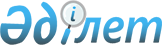 Об установлении порядка использования специальных мест, специальных мест для организации и проведения мирных собраний, норм их предельного наполнения, а также требований к материально-техническому и организационному обеспечению в Сарысуском районеРешение Сарысуского районного маслихата Жамбылской области от 30 июня 2020 года № 77-3. Зарегистрировано Департаментом юстиции Жамбылской области 1 июля 2020 года № 4664
      В соответствии со статьей 8 Закона Республики Казахстан от 25 мая 2020 года "О порядке организации и проведения мирных собраний в Республике Казахстан" и Законом Республики Казахстан от 23 января 2001 года "О местном государственном управлении и самоуправлении в Республике Казахстан" Сарысуский районный маслихат РЕШИЛ: 
      1. Определить специализированные места, порядок использования специальных мест, нормы их предельного наполнения, а также требования к материально-техническому и организационному обеспечению для организации и проведения мирных собраний в Сарысуском районе согласно приложениям 1, 2 и 3 к настоящему решению.
      2. Признать утратившим силу решение Сарысуского районного маслихата от 18 февраля 2016 года №58-5 "О дополнительном регламентировании порядка проведения мирных собраний, митингов, шествий, пикетов и демонстраций по Сарысускому району" (зарегистрировано в Реестре государственной регистрации нормативных правовых актов за №2994, опубликовано 30 марта 2016 году в Информационно-правовой системе "Әділет"); 
      3. Государственному учреждению "Аппарат Сарысуского районного маслихата" в установленном законодательством Республики Казахстан порядке обеспечить: 
      1) государственную регистрацию настоящего решения в Республиканском государственном учреждении "Департамент юстиции Жамбылской области Министерства юстиции Республики Казахстан"; 
      2) размещение настоящего решения на интернет-ресурсе Сарысуского районного маслихата после его официального опубликования. 
      4. Настоящее решение вступает в силу со дня государственной регистрации в органах юстиции и вводится в действие по истечении десяти календарных дней после дня его первого официального опубликования.  Специализированные места, порядок использования специальных мест, нормы их предельного заполнения, а также требования к материально-техническому и организационному обеспечению для организации и проведения мирных собраний в Сарысуском районе
      1. Специально определенные места для организации и проведения мирных собраний в Сарысуском районе: 
      1) Место проведения собрания и митинга: Сарысуский район, город Жанатас, 3 микрорайон, дом №45, районный дом культуры.
      2) Установить маршрутом проведения шествий и демонстраций в Сарысуском районе: Сарысуский район, город Жанатас, улица Бейбитшилик №25, от коммунального государственного учреждения аппарат акима города Жанатас Сарысуского района до районного дома культуры.
      2. Порядок использования специализированных мест для организации и проведения мирных собраний в Сарысуском районе: 
      1) при организации и проведении мирного собрания акиматом района создается постоянно действующий оперативный штаб для координации деятельности организаций, задействованных в организации и проведении мирного собрания. В состав оперативного штаба входят представители местной полицейской службы, органов гражданской защиты, организатор мирного собрания (далее - организатор). Оперативный штаб возглавляет уполномоченный представитель акима района; 
      2) организатор размещает правила поведения участников, регламентирующие порядок организации и проведения мирного собрания в общедоступном для граждан месте, предусматривает меры, обеспечивающие охрану общественного порядка, безопасность участников, пожарную и санитарно-эпидемиологическую безопасность, оказание первой медицинской помощи при несчастных случаях и порядок эвакуации при возникновении чрезвычайных ситуаций; 
      3) организатор совместно с местной полицейской службой определяет месторасположение служебного автотранспорта, пункта управления оперативного штаба местной полицейской службы и скорой помощи, а также стоянок резерва; 
      4) местные службы полиции за двое суток до начала мирного собрания утверждают план размещения сил и средств, задействованных в обеспечении охраны общественного порядка, дорожной и пожарной безопасности; 
      5) организаторы и участники мирных собраний в Сарысуском районе обязаны строго соблюдать запреты и обязанности, предусмотренные Законом Республики Казахстан от 25 мая 2020 года "О порядке организации и проведения мирных собраний в Республике Казахстан". 
      3. Предельные нормы заполнения специальных мест для организации и проведения мирных собраний в Сарысуском районе: 
      а / в = с; 
      а - площадь специальных мест для организации и проведения мирных собраний (в квадратных метрах); 
      в – предельная норма на каждого гражданина, участвующего в мирных собраниях (1,5 квадратных метра); 
      с - предельная норма заполнения специальных мест для организации и проведения мирных собраний (предельное количество лиц, участвующих в мирном собрании). 
      4. Требования к материально-техническому и организационному обеспечению специальных мест для организации и проведения мирных собраний в Сарысуском районе определяются в соответствии с планом размещения сил и средств, задействованных в обеспечении охраны общественного порядка, дорожной и пожарной безопасности, утверждаемым местной полицией при проведения каждого мирного собрания.  Материально-техническое оснащение специализированных мест для проведения мирных собраний и шествий Правила проведения пикетирования.
      Сноска. Приложение 3 с изменениями, внесенными решением Сарысуского районного маслихата Жамбылского районного маслихата Жамбылской области от 26.02.2024 № 18-7 (вводится в действие по истечении десяти календарных дней после его первого официального опубликования).
      Пикетирование – присутствие одного гражданина Республики Казахстан в определенном месте в определенное время с целью публичного выражения мнения по общественно значимым вопросам и/или действиям/бездействию лиц и/или органов, организаций.
      Проведение пикетирования запрещается:
      1) в местах массовых захоронений;
      2) на объектах железнодорожного, водного, воздушного и автомобильного транспорта и прилегающих к ним территориях;
      3) на территориях, прилегающих к организациям, обеспечивающим обороноспособность, безопасность государства и жизнедеятельность населения;
      4) на территориях, прилегающих к резиденциям Президента Республики Казахстан, Первого Президента Республики Казахстан – Елбасы;
      5) на территориях, прилегающих к опасным производственным объектам и иным объектам, эксплуатация которых требует соблюдения специальных правил техники безопасности;
      6) на магистральных железнодорожных сетях, магистральных трубопроводах, национальной электрической сети, магистральных линиях связи и прилегающих к ним территориях.
      Допускается:
      - проведение только одним гражданином ив статичной форме (без передвижения);
      - использование плакатов, транспарантов и иные средств наглядной агитации;
      - пикетирование не более двух часов в день в одном и том же месте у одного и того же объекта (за исключением специализированных мест для организации и проведения мирных собраний).
      Не допускается:
      - проведение двух и более пикетов в одном и том же месте в одно и то же время у одного и того же объекта, за исключением специализированных мест для организации и проведения мирных собраний;
      - использование звукоусиливающих средств;
      - проведение пикетирования на расстоянии 800 метров прилегающих территорий объектов, у которых запрещено проведение пикетирования.
					© 2012. РГП на ПХВ «Институт законодательства и правовой информации Республики Казахстан» Министерства юстиции Республики Казахстан
				
      Председатель сессии Сарысуского 

      районного маслихата 

Т. Оразбаев

      Секретарь Сарысуского 

      районного маслихата 

С. Бегеев
Приложение 1 к решению
Сарысуского районного 
маслихата от 30 июня 2020 года 
№77-3Приложение 2 к решению
Сарысуского районного 
маслихата
от 30 июня 2020 года №77-3
№
п/п
Наименование специализированного места
Материально-техническое оснащение
Предельная наполняемость
1.1.
Сарысуский район, город Жанатас, 3 микрорайон, дом №45, районный дом культуры.
Площадь земельного участка – 4500 квадратных метра;
- искусственное освещение в 5 колонках размещены 10 светильников; 
- точка подключения электроэнергии находится внутри здания на 1 этаже;
- установлены камеры видеонаблюдения и видеозаписи; 
- 3 места стоянки (2 входа, 1 выход)
150
человек
2.2.
Сарысуский район, город Жанатас, улица Бейбитшилик №25, от коммунального государственного учреждения аппарат акима города Жанатас Сарысуского района до районного дома культуры.
Протяженность маршрута 1,5 кило метр;
- по маршруту улицы освещены; 
- установлены 4 камеры видеонаблюдения и видеозаписи.
150 человекПриложение 3 к решению
Сарысуского районного 
маслихата от 30 июня 2020 года 
№77-3